Городской округ«Закрытое административно – территориальное образование  Железногорск Красноярского края»АДМИНИСТРАЦИЯ ЗАТО г. ЖЕЛЕЗНОГОРСКРАСПОРЯЖЕНИЕ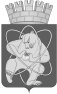      26.11. 2020                                                                                                                        № 445прг. ЖелезногорскО внесении изменений в распоряжение Администрации ЗАТО г. Железногорск  Красноярского края от 01.04.2019 № 121пр «О создании наблюдательного совета Муниципального автономного учреждения Спортивная школа “Юность” и назначении его членов»В соответствии с Федеральным законом от 03.11.2006 № 174-ФЗ «Об автономных учреждениях», решением Совета депутатов ЗАТО г. Железногорск от 17.11.2020 № 3-29р «О делегировании депутатов Совета депутатов ЗАТО 
г. Железногорск в состав наблюдательных советов муниципальных автономных учреждений», руководствуясь Уставом ЗАТО Железногорск1. Внести в распоряжение Администрации ЗАТО г. Железногорск Красноярского края от 01.04.2019 № 121пр «О создании наблюдательного совета Муниципального автономного учреждения Спортивная школа “Юность” и назначении его членов» следующее изменение:1.1. Приложение к распоряжению изложить в новой редакции согласно приложению к настоящему распоряжению.2. Отделу общественных связей Администрации ЗАТО г. Железногорск (И.С. Архипова) разместить настоящее распоряжение на официальном сайте городского округа «Закрытое административно-территориальное образование Железногорск Красноярского края» в информационно-телекоммуникационной сети «Интернет».3. Контроль над исполнением настоящего распоряжения возложить на заместителя Главы ЗАТО г.Железногорск по социальным вопросам Е.А. Карташова.4. Распоряжение вступает в силу с момента его подписания.Исполняющий обязанностиГлавы ЗАТО г. Железногорск                                                               А.А. СергейкинСОСТАВнаблюдательного совета Муниципального автономного учреждения 
Спортивная школа «Юность»Приложение  к распоряжению АдминистрацииЗАТО г.Железногорскот 26.11.2020 № 445прПриложение к распоряжению АдминистрацииЗАТО г.Железногорскот 01.04.2019 № 121пр1. Представитель учредителя:1. Представитель учредителя:1. Представитель учредителя:Карташов Е.А.-заместитель Главы ЗАТО г. Железногорск по социальным вопросам2. Представитель КУМИ Администрации ЗАТО г. Железногорск:2. Представитель КУМИ Администрации ЗАТО г. Железногорск:2. Представитель КУМИ Администрации ЗАТО г. Железногорск:Захарова О.В.-начальник отдела КУМИ Администрации ЗАТО 
г. Железногорск3. Представитель Совета депутатов ЗАТО г. Железногорск:3. Представитель Совета депутатов ЗАТО г. Железногорск:3. Представитель Совета депутатов ЗАТО г. Железногорск:Двирный Г.В.-заместитель Председателя Совета депутатов ЗАТО 
г. Железногорск4. Представители работников МАУ СШ «Юность»:4. Представители работников МАУ СШ «Юность»:4. Представители работников МАУ СШ «Юность»:Кашапов Т.Р. Марков А.А. Бочкарева О.Н.---ведущий инженер тренер-преподаватель секретарь5. Представители общественности:5. Представители общественности:5. Представители общественности:Колбацких В.В. Овчинников М.В. Афонин С.Н.---по согласованию по согласованию по согласованию